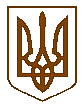 УКРАЇНАБілокриницька   сільська   радаРівненського   району    Рівненської    областіВ И К О Н А В Ч И Й       К О М І Т Е ТРІШЕННЯ18  березня 2021  року                                                                                         № 51Про присвоєння поштової адреси на об’єкт нерухомого майна	З метою впорядкування поштових адрес об’єктів нерухомого майна, що перебувають у комунальній власності територіальної громади Білокриницької сільської ради, керуючись п.п. 10 п.б ст. 30 Закону України «Про місцеве самоврядування в Україні», виконавчий комітет Білокриницької сільської радиВ И Р І Ш И В :Присвоїти поштову адресу об’єкту нерухомого майна (приміщення клубу), який перебуває у комунальній власності територіальної громади Білокриницької сільської ради, - с. Городище, вул. Рівненська, 64г.  Сільський голова		                              		          Тетяна ГОНЧАРУК